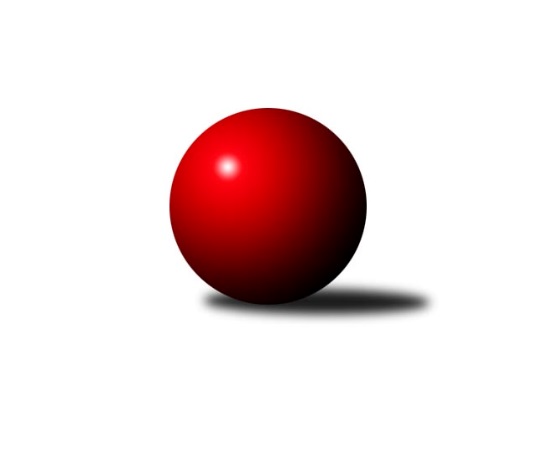 Č.2Ročník 2021/2022	2.5.2024 Krajská soutěž Vysočiny A 2021/2022Statistika 2. kolaTabulka družstev:		družstvo	záp	výh	rem	proh	skore	sety	průměr	body	plné	dorážka	chyby	1.	KK Slavoj Žirovnice B	2	2	0	0	11.0 : 1.0 	(11.0 : 5.0)	1711	4	1193	519	31.5	2.	Sokol Častrov	1	1	0	0	5.0 : 1.0 	(4.0 : 4.0)	1550	2	1075	475	31	3.	TJ Spartak Pelhřimov G	2	1	0	1	6.0 : 6.0 	(9.0 : 7.0)	1612	2	1138	475	42.5	4.	TJ Sokol Cetoraz B	2	1	0	1	6.0 : 6.0 	(9.0 : 7.0)	1591	2	1122	469	43	5.	TJ Spartak Pelhřimov C	2	1	0	1	5.0 : 7.0 	(8.0 : 8.0)	1560	2	1093	467	31	6.	TJ Sl. Kamenice nad Lipou C	1	0	0	1	1.0 : 5.0 	(2.0 : 6.0)	1564	0	1114	450	47	7.	TJ Sl. Kamenice nad Lipou D	2	0	0	2	2.0 : 10.0 	(5.0 : 11.0)	1598	0	1145	454	37Tabulka doma:		družstvo	záp	výh	rem	proh	skore	sety	průměr	body	maximum	minimum	1.	KK Slavoj Žirovnice B	1	1	0	0	6.0 : 0.0 	(6.0 : 2.0)	1782	2	1782	1782	2.	Sokol Častrov	1	1	0	0	5.0 : 1.0 	(4.0 : 4.0)	1550	2	1550	1550	3.	TJ Spartak Pelhřimov C	0	0	0	0	0.0 : 0.0 	(0.0 : 0.0)	0	0	0	0	4.	TJ Sokol Cetoraz B	1	0	0	1	2.0 : 4.0 	(4.0 : 4.0)	1562	0	1562	1562	5.	TJ Sl. Kamenice nad Lipou D	1	0	0	1	2.0 : 4.0 	(3.0 : 5.0)	1573	0	1573	1573	6.	TJ Spartak Pelhřimov G	1	0	0	1	1.0 : 5.0 	(3.0 : 5.0)	1570	0	1570	1570	7.	TJ Sl. Kamenice nad Lipou C	1	0	0	1	1.0 : 5.0 	(2.0 : 6.0)	1564	0	1564	1564Tabulka venku:		družstvo	záp	výh	rem	proh	skore	sety	průměr	body	maximum	minimum	1.	TJ Spartak Pelhřimov G	1	1	0	0	5.0 : 1.0 	(6.0 : 2.0)	1654	2	1654	1654	2.	KK Slavoj Žirovnice B	1	1	0	0	5.0 : 1.0 	(5.0 : 3.0)	1640	2	1640	1640	3.	TJ Sokol Cetoraz B	1	1	0	0	4.0 : 2.0 	(5.0 : 3.0)	1619	2	1619	1619	4.	TJ Spartak Pelhřimov C	2	1	0	1	5.0 : 7.0 	(8.0 : 8.0)	1560	2	1580	1539	5.	Sokol Častrov	0	0	0	0	0.0 : 0.0 	(0.0 : 0.0)	0	0	0	0	6.	TJ Sl. Kamenice nad Lipou C	0	0	0	0	0.0 : 0.0 	(0.0 : 0.0)	0	0	0	0	7.	TJ Sl. Kamenice nad Lipou D	1	0	0	1	0.0 : 6.0 	(2.0 : 6.0)	1623	0	1623	1623Tabulka podzimní části:		družstvo	záp	výh	rem	proh	skore	sety	průměr	body	doma	venku	1.	KK Slavoj Žirovnice B	2	2	0	0	11.0 : 1.0 	(11.0 : 5.0)	1711	4 	1 	0 	0 	1 	0 	0	2.	Sokol Častrov	1	1	0	0	5.0 : 1.0 	(4.0 : 4.0)	1550	2 	1 	0 	0 	0 	0 	0	3.	TJ Spartak Pelhřimov G	2	1	0	1	6.0 : 6.0 	(9.0 : 7.0)	1612	2 	0 	0 	1 	1 	0 	0	4.	TJ Sokol Cetoraz B	2	1	0	1	6.0 : 6.0 	(9.0 : 7.0)	1591	2 	0 	0 	1 	1 	0 	0	5.	TJ Spartak Pelhřimov C	2	1	0	1	5.0 : 7.0 	(8.0 : 8.0)	1560	2 	0 	0 	0 	1 	0 	1	6.	TJ Sl. Kamenice nad Lipou C	1	0	0	1	1.0 : 5.0 	(2.0 : 6.0)	1564	0 	0 	0 	1 	0 	0 	0	7.	TJ Sl. Kamenice nad Lipou D	2	0	0	2	2.0 : 10.0 	(5.0 : 11.0)	1598	0 	0 	0 	1 	0 	0 	1Tabulka jarní části:		družstvo	záp	výh	rem	proh	skore	sety	průměr	body	doma	venku	1.	TJ Sl. Kamenice nad Lipou D	0	0	0	0	0.0 : 0.0 	(0.0 : 0.0)	0	0 	0 	0 	0 	0 	0 	0 	2.	TJ Sl. Kamenice nad Lipou C	0	0	0	0	0.0 : 0.0 	(0.0 : 0.0)	0	0 	0 	0 	0 	0 	0 	0 	3.	TJ Sokol Cetoraz B	0	0	0	0	0.0 : 0.0 	(0.0 : 0.0)	0	0 	0 	0 	0 	0 	0 	0 	4.	TJ Spartak Pelhřimov C	0	0	0	0	0.0 : 0.0 	(0.0 : 0.0)	0	0 	0 	0 	0 	0 	0 	0 	5.	TJ Spartak Pelhřimov G	0	0	0	0	0.0 : 0.0 	(0.0 : 0.0)	0	0 	0 	0 	0 	0 	0 	0 	6.	KK Slavoj Žirovnice B	0	0	0	0	0.0 : 0.0 	(0.0 : 0.0)	0	0 	0 	0 	0 	0 	0 	0 	7.	Sokol Častrov	0	0	0	0	0.0 : 0.0 	(0.0 : 0.0)	0	0 	0 	0 	0 	0 	0 	0 Zisk bodů pro družstvo:		jméno hráče	družstvo	body	zápasy	v %	dílčí body	sety	v %	1.	Radek David 	TJ Spartak Pelhřimov G 	2	/	2	(100%)	4	/	4	(100%)	2.	Josef Melich 	TJ Sokol Cetoraz B 	2	/	2	(100%)	4	/	4	(100%)	3.	Martin Marek 	Sokol Častrov  	2	/	2	(100%)	4	/	4	(100%)	4.	Daniel Bašta 	KK Slavoj Žirovnice B 	2	/	2	(100%)	3	/	4	(75%)	5.	Vilém Ryšavý 	KK Slavoj Žirovnice B 	2	/	2	(100%)	3	/	4	(75%)	6.	Luboš Novotný 	TJ Sokol Cetoraz B 	2	/	2	(100%)	3	/	4	(75%)	7.	František Housa 	KK Slavoj Žirovnice B 	1	/	1	(100%)	2	/	2	(100%)	8.	Zdeňka Nováková 	Sokol Častrov  	1	/	1	(100%)	2	/	2	(100%)	9.	Jaroslav Šindelář ml.	TJ Sl. Kamenice nad Lipou C 	1	/	1	(100%)	2	/	2	(100%)	10.	Jan Bureš 	KK Slavoj Žirovnice B 	1	/	1	(100%)	2	/	2	(100%)	11.	Lukáš Čekal 	Sokol Častrov  	1	/	1	(100%)	2	/	2	(100%)	12.	Milan Kalivoda 	-- volný los -- 	1	/	1	(100%)	2	/	2	(100%)	13.	Vítězslav Kovář 	-- volný los -- 	1	/	1	(100%)	1	/	2	(50%)	14.	Miroslav Němec 	Sokol Častrov  	1	/	1	(100%)	1	/	2	(50%)	15.	Michal Votruba 	Sokol Častrov  	1	/	1	(100%)	1	/	2	(50%)	16.	Jiří Čamra 	TJ Spartak Pelhřimov G 	1	/	2	(50%)	3	/	4	(75%)	17.	Stanislav Kropáček 	TJ Spartak Pelhřimov C 	1	/	2	(50%)	3	/	4	(75%)	18.	Petra Schoberová 	TJ Sl. Kamenice nad Lipou C 	1	/	2	(50%)	2.5	/	4	(63%)	19.	Karel Pecha 	TJ Spartak Pelhřimov C 	1	/	2	(50%)	2	/	4	(50%)	20.	Jan Hruška 	TJ Spartak Pelhřimov G 	1	/	2	(50%)	2	/	4	(50%)	21.	Pavel Vodička 	TJ Sl. Kamenice nad Lipou C 	1	/	2	(50%)	2	/	4	(50%)	22.	Jozefína Vytisková 	TJ Spartak Pelhřimov C 	1	/	2	(50%)	2	/	4	(50%)	23.	Jiří Rychtařík 	TJ Sl. Kamenice nad Lipou D 	1	/	2	(50%)	2	/	4	(50%)	24.	Jaroslav Vácha 	-- volný los -- 	1	/	2	(50%)	1.5	/	4	(38%)	25.	Jan Švarc 	TJ Sl. Kamenice nad Lipou D 	1	/	2	(50%)	1	/	4	(25%)	26.	Zdeněk Januška 	KK Slavoj Žirovnice B 	1	/	2	(50%)	1	/	4	(25%)	27.	Lukáš Melichar 	TJ Spartak Pelhřimov G 	0	/	1	(0%)	0	/	2	(0%)	28.	Zdeněk Fridrichovský 	-- volný los -- 	0	/	1	(0%)	0	/	2	(0%)	29.	Pavel Rysl 	-- volný los -- 	0	/	1	(0%)	0	/	2	(0%)	30.	Jiří Poduška 	TJ Spartak Pelhřimov G 	0	/	1	(0%)	0	/	2	(0%)	31.	Jan Podhradský 	TJ Sl. Kamenice nad Lipou C 	0	/	1	(0%)	0	/	2	(0%)	32.	Petr Němec 	Sokol Častrov  	0	/	1	(0%)	0	/	2	(0%)	33.	Jan Novotný 	TJ Sokol Cetoraz B 	0	/	2	(0%)	2	/	4	(50%)	34.	Igor Vrubel 	TJ Spartak Pelhřimov C 	0	/	2	(0%)	1	/	4	(25%)	35.	Pavel Vaníček 	TJ Sl. Kamenice nad Lipou D 	0	/	2	(0%)	1	/	4	(25%)	36.	Ondřej Votápek 	TJ Sl. Kamenice nad Lipou D 	0	/	2	(0%)	1	/	4	(25%)	37.	Jaroslav Šindelář 	TJ Sl. Kamenice nad Lipou C 	0	/	2	(0%)	1	/	4	(25%)	38.	Jan Vintr 	-- volný los -- 	0	/	2	(0%)	0	/	4	(0%)	39.	Václav Brávek 	TJ Sokol Cetoraz B 	0	/	2	(0%)	0	/	4	(0%)Průměry na kuželnách:		kuželna	průměr	plné	dorážka	chyby	výkon na hráče	1.	Žirovnice, 1-4	1702	1173	529	24.5	(425.6)	2.	Kamenice, 1-4	1602	1147	455	45.0	(400.6)	3.	TJ Sokol Cetoraz, 1-2	1571	1088	482	35.0	(392.8)	4.	Sokol Častrov, 1-2	1544	1083	461	32.5	(386.1)	5.	Pelhřimov, 1-4	1528	1094	434	46.7	(382.2)Nejlepší výkony na kuželnách:Žirovnice, 1-4KK Slavoj Žirovnice B	1782	1. kolo	Vilém Ryšavý 	KK Slavoj Žirovnice B	453	1. koloTJ Sl. Kamenice nad Lipou D	1623	1. kolo	Jan Bureš 	KK Slavoj Žirovnice B	452	1. kolo		. kolo	Zdeněk Januška 	KK Slavoj Žirovnice B	439	1. kolo		. kolo	Ondřej Votápek 	TJ Sl. Kamenice nad Lipou D	438	1. kolo		. kolo	Daniel Bašta 	KK Slavoj Žirovnice B	438	1. kolo		. kolo	Pavel Vaníček 	TJ Sl. Kamenice nad Lipou D	404	1. kolo		. kolo	Jan Švarc 	TJ Sl. Kamenice nad Lipou D	400	1. kolo		. kolo	Jiří Rychtařík 	TJ Sl. Kamenice nad Lipou D	381	1. koloKamenice, 1-4TJ Spartak Pelhřimov G	1654	1. kolo	Jan Hruška 	TJ Spartak Pelhřimov G	468	1. koloTJ Sokol Cetoraz B	1619	2. kolo	Jiří Čamra 	TJ Spartak Pelhřimov G	444	1. koloTJ Sl. Kamenice nad Lipou D	1573	2. kolo	Jiří Rychtařík 	TJ Sl. Kamenice nad Lipou D	443	2. koloTJ Sl. Kamenice nad Lipou C	1564	1. kolo	Josef Melich 	TJ Sokol Cetoraz B	436	2. kolo		. kolo	Petra Schoberová 	TJ Sl. Kamenice nad Lipou C	418	1. kolo		. kolo	Jan Švarc 	TJ Sl. Kamenice nad Lipou D	405	2. kolo		. kolo	Radek David 	TJ Spartak Pelhřimov G	401	1. kolo		. kolo	Jan Novotný 	TJ Sokol Cetoraz B	398	2. kolo		. kolo	Václav Brávek 	TJ Sokol Cetoraz B	394	2. kolo		. kolo	Luboš Novotný 	TJ Sokol Cetoraz B	391	2. koloTJ Sokol Cetoraz, 1-2TJ Spartak Pelhřimov C	1580	1. kolo	Josef Melich 	TJ Sokol Cetoraz B	435	1. koloTJ Sokol Cetoraz B	1562	1. kolo	Karel Pecha 	TJ Spartak Pelhřimov C	413	1. kolo		. kolo	Luboš Novotný 	TJ Sokol Cetoraz B	410	1. kolo		. kolo	Igor Vrubel 	TJ Spartak Pelhřimov C	408	1. kolo		. kolo	Stanislav Kropáček 	TJ Spartak Pelhřimov C	384	1. kolo		. kolo	Jozefína Vytisková 	TJ Spartak Pelhřimov C	375	1. kolo		. kolo	Jan Novotný 	TJ Sokol Cetoraz B	367	1. kolo		. kolo	Václav Brávek 	TJ Sokol Cetoraz B	350	1. koloSokol Častrov, 1-2Sokol Častrov 	1550	2. kolo	Michal Votruba 	Sokol Častrov 	411	2. koloTJ Spartak Pelhřimov C	1539	2. kolo	Jozefína Vytisková 	TJ Spartak Pelhřimov C	408	2. kolo		. kolo	Miroslav Němec 	Sokol Častrov 	395	2. kolo		. kolo	Stanislav Kropáček 	TJ Spartak Pelhřimov C	387	2. kolo		. kolo	Karel Pecha 	TJ Spartak Pelhřimov C	384	2. kolo		. kolo	Martin Marek 	Sokol Častrov 	376	2. kolo		. kolo	Lukáš Čekal 	Sokol Častrov 	368	2. kolo		. kolo	Igor Vrubel 	TJ Spartak Pelhřimov C	360	2. koloPelhřimov, 1-4Sokol Častrov 	1656	1. kolo	Lukáš Čekal 	Sokol Častrov 	454	1. koloKK Slavoj Žirovnice B	1640	2. kolo	Milan Kalivoda 	-- volný los --	436	1. koloTJ Spartak Pelhřimov G	1570	2. kolo	Daniel Bašta 	KK Slavoj Žirovnice B	429	2. kolo-- volný los --	1443	1. kolo	František Housa 	KK Slavoj Žirovnice B	428	2. koloTJ Sl. Kamenice nad Lipou C	1438	2. kolo	Lukáš Melichar 	TJ Spartak Pelhřimov G	423	2. kolo-- volný los --	1426	2. kolo	Martin Marek 	Sokol Častrov 	409	1. kolo		. kolo	Zdeňka Nováková 	Sokol Častrov 	408	1. kolo		. kolo	Radek David 	TJ Spartak Pelhřimov G	401	2. kolo		. kolo	Vilém Ryšavý 	KK Slavoj Žirovnice B	392	2. kolo		. kolo	Zdeněk Januška 	KK Slavoj Žirovnice B	391	2. koloČetnost výsledků:	6.0 : 0.0	1x	5.0 : 1.0	1x	2.0 : 4.0	3x	1.0 : 5.0	3x